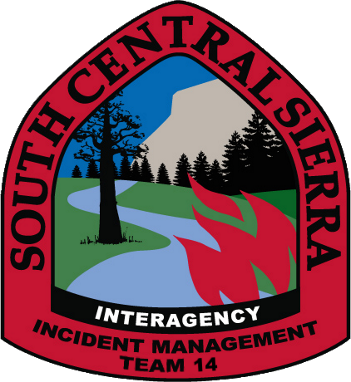 ICP Daily COVID-19 Check-in ProceduresAll personnel working at ICP MUST take their temperatures when entering the building for the first time each day.Follow the instructions posted at the entrance for using the handheld thermometer.Please sign the check-in sheet and indicate thumbs up or thumbs down.If you can answer yes to any of the signs or symptoms on the checklist, please stay outside and notify your supervisor or the Medical Unit Leader ASAP.Thank you for assisting us in providing a safer workplace for our Team and Co-workers.